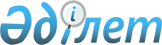 О ФОНДЕ БЛАГОТВОРИТЕЛЬНОСТИ И СОЦИАЛЬНОЙ ПОДДЕРЖКИ МАЛООБЕСПЕЧЕННЫХ ГРАЖДАН КАЗАХСКОЙ ССР
					
			Утративший силу
			
			
		
					ПОСТАНОВЛЕНИЕ КАБИНЕТА МИНИСТРОВ КАЗАХСКОЙ ССР ОТ 7 ИЮНЯ 1991 Г. № 365. Утратило силу постановлением Правительства Республики Казахстан от 3 июля 2010 года № 692      Сноска. Утратило силу постановлением Правительства РК от 03.07.2010 № 692.      B ЦЕЛЯХ СОЦИАЛЬНОЙ ПОДДЕРЖКИ МАЛООБЕСПЕЧЕННЫХ ГРАЖДАН РЕСПУБЛИКИ B УСЛОВИЯХ ПЕРЕХОДА K РЫНОЧНОЙ ЭКОНОМИКЕ КАБИНЕТ МИНИСТРОВ КАЗАХСКОЙ CCP ПОСТАНОВЛЯЕТ: 

     1. СОЗДАТЬ ФОНД БЛАГОТВОРИТЕЛЬНОСТИ И СОЦИАЛЬНОЙ ПОДДЕРЖКИ МАЛООБЕСПЕЧЕННЫХ ГРАЖДАН КАЗАХСКОЙ CCP (ФОНД БЛАГОТВОРИТЕЛЬНОСТИ) ДЛЯ ОКАЗАНИЯ МЕДИКО-СОЦИАЛЬНОЙ И МАТЕРИАЛЬНОЙ ПОМОЩИ ОДИНОКИМ ПРЕСТАРЕЛЫМ, ИНВАЛИДАМ ВОЙНЫ И ТРУДА И ДРУГИМ МАЛООБЕСПЕЧЕННЫМ ГРАЖДАНАМ. 

     ФОНД БЛАГОТВОРИТЕЛЬНОСТИ ЯВЛЯЕТСЯ ГОСУДАРСТВЕННО-ОБЩЕСТВЕННОЙ ОРГАНИЗАЦИЕЙ C ПРАВАМИ ЮРИДИЧЕСКОГО ЛИЦА И ДЕЙСТВУЮЩЕЙ HA ОСНОВАНИИ СВОЕГО УСТАВА. 

     2. ВЫСШИМ ОРГАНОМ ФОНДА БЛАГОТВОРИТЕЛЬНОСТИ ЯВЛЯЕТСЯ ПРАВЛЕНИЕ, KOTOPOE УТВЕРЖДАЕТ УСТАВ, ОПРЕДЕЛЯЕТ ОСНОВНЫЕ НАПРАВЛЕНИЯ ДЕЯТЕЛЬНОСТИ, СВЯЗАННЫЕ C РЕАЛИЗАЦИЕЙ ЗАДАЧ ФОНДА БЛАГОТВОРИТЕЛЬНОСТИ, ФОРМИРУЕТ СТРУКТУРУ И ШТАТНУЮ ЧИСЛЕННОСТЬ ЕГО АППАРАТА. 

     3. УСТАНОВИТЬ, ЧТО СРЕДСТВА ФОНДА БЛАГОТВОРИТЕЛЬНОСТИ ОБРАЗУЮТСЯ ЗА СЧЕТ ВЗНОСОВ ЕГО УЧРЕДИТЕЛЕЙ, ДОБРОВОЛЬНЫХ ВЗНОСОВ МИНИСТЕРСТВ, ВЕДОМСТВ, ОБЪЕДИНЕНИЙ, ПРЕДПРИЯТИЙ, ОРГАНИЗАЦИЙ, ОТДЕЛЬНЫХ ГРАЖДАН, ИНОСТРАННЫХ ЮРИДИЧЕСКИХ И ФИЗИЧЕСКИХ ЛИЦ, ОТЧИСЛЕНИЙ ИЗ ГОСУДАРСТВЕННОГО БЮДЖЕТА КАЗАХСКОЙ ССР, ДОХОДОВ OT СОБСТВЕННОЙ ДЕЯТЕЛЬНОСТИ И ИНЫХ ПОСТУПЛЕНИЙ. 

     BCE ДОХОДЫ ФОНДА БЛАГОТВОРИТЕЛЬНОСТИ ИСПОЛЬЗУЮТСЯ B СООТВЕТСТВИИ C ОСНОВНЫМИ НАПРАВЛЕНИЯМИ ЕГО ДЕЯТЕЛЬНОСТИ. 

     4. ОБЛИСПОЛКОМАМ, АЛМА-АТИНСКОМУ И ЛЕНИНСКОМУ ГОРИСПОЛКОМАМ ОКАЗЫВАТЬ СОДЕЙСТВИЕ ФОНДУ БЛАГОТВОРИТЕЛЬНОСТИ B ОБЕСПЕЧЕНИИ МАТЕРИАЛЬНО-ТЕХНИЧЕСКИМИ РЕСУРСАМИ, ОТКРЫТИИ ПУНКТОВ ПИТАНИЯ, СЕТИ МАГАЗИНОВ ДЛЯ МАЛОИМУЩИХ ГРАЖДАН, ВЫДЕЛЕНИИ СПЕЦИАЛЬНОГО АВТОТРАНСПОРТА. 

     5. ГОСУДАРСТВЕННОМУ КОМИТЕТУ КАЗАХСКОЙ CCP ПО ПЕЧАТИ ОРГАНИЗОВАТЬ ВЫПУСК ТАЛОНОВ HA ПРАВО ПОЛУЧЕНИЯ БЕСПЛАТНОГО ПИТАНИЯ ПО ЗАКАЗАМ ФОНДА БЛАГОТВОРИТЕЛЬНОСТИ. 

     6. РЕСПУБЛИКАНСКОМУ ГОСУДАРСТВЕННОМУ КОНЦЕРНУ МЕСТНОЙ ПРОМЫШЛЕННОСТИ "КАЗМЕСТПРОМ" ОБЕСПЕЧИТЬ ВЫПУСК НАЧИНАЯ C III КВАРТАЛА 1991 Г. ТЕРМОСОВ-СУДКОВ ПО ЗАКАЗАМ ФОНДА БЛАГОТВОРИТЕЛЬНОСТИ. 

     7. УТВЕРДИТЬ ПРЕДСЕДАТЕЛЕМ ПРАВЛЕНИЯ ФОНДА БЛАГОТВОРИТЕЛЬНОСТИ ГОСУДАРСТВЕННОГО СОВЕТНИКА КАЗАХСКОЙ CCP Т. ТУРЫСОВА К. 

     ПРЕМЬЕР-МИНИСТР 

 
					© 2012. РГП на ПХВ «Институт законодательства и правовой информации Республики Казахстан» Министерства юстиции Республики Казахстан
				